巨野锦晨精细化工有公司危险废物管理组织结构图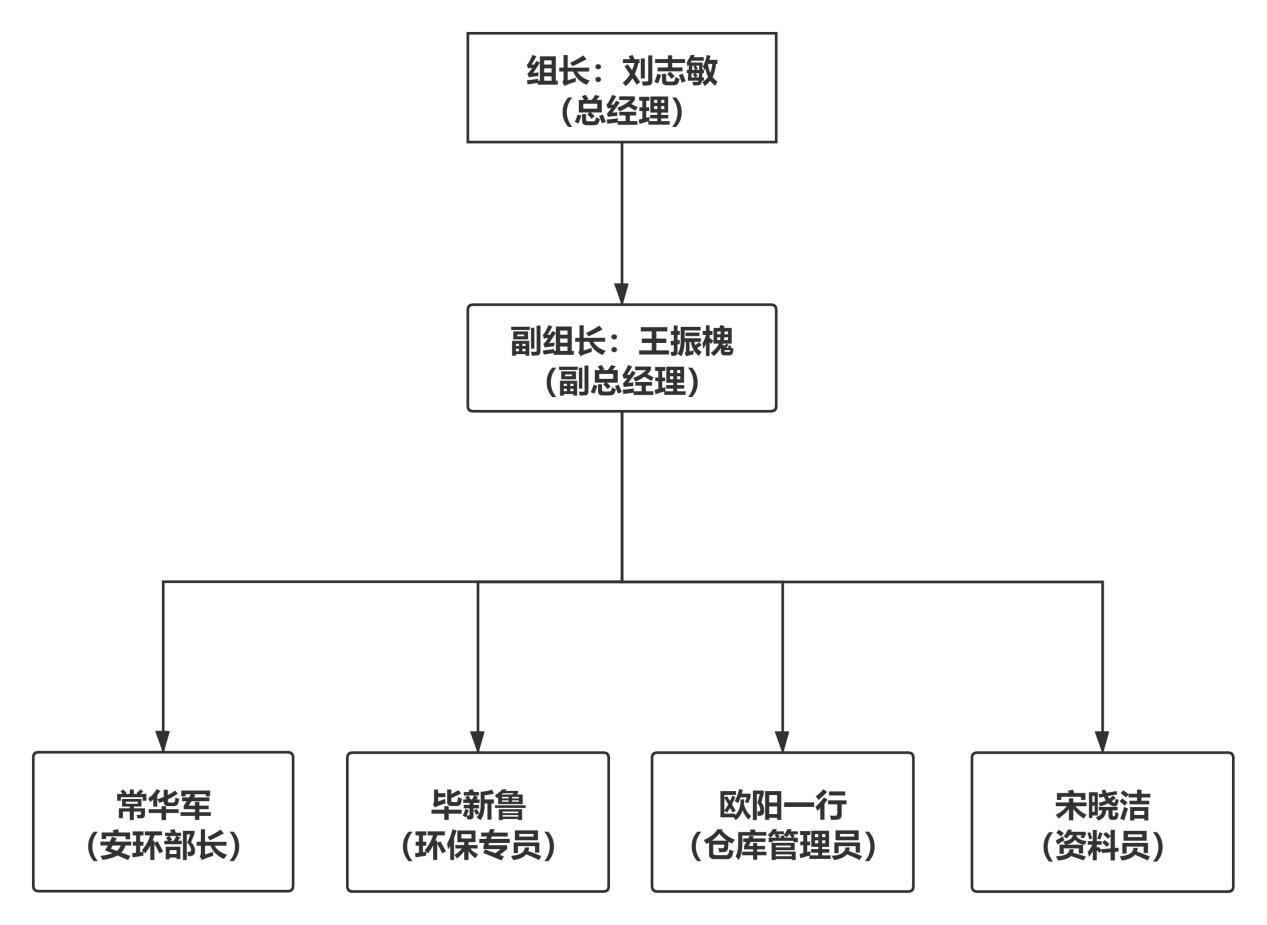 